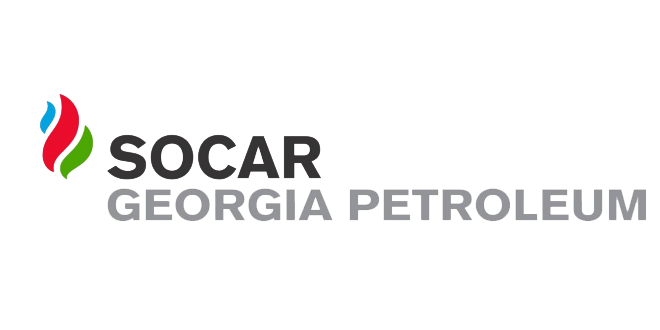 ელექტრონული ტენდერის განაცხადი ტენდერის აღწერილობა: დამლაგებლის ფორმების კერვა და ბრენდირება მოთხოვნები პრეტენდენტების მიმართ: ბაზარზე 5წლიანი გამოცდილება, არსებული შეკვეთის ნიმუშის წარდგენა. მასალის აღწერა :  ხალათი- ლურჯი ფერის ტერაკოტონი.  მოკლე სახელოთი და წინ ორი ჯიბით + ჩაღილული. ბრედირება ლოგო გულზე (შოლკოგრაფია). ჟლეტი-ვერცხლისფერი ოქსფორდი სქელი სარჩულით, მაღალი ყელით და კაპიშონით. სიგრძე სტანდარტულზე გრძელი. წინ ორი ჩაჭრილი ჯიბითა და ელვა შესაკრავით. გარშემო ამრეკლი ზოლი და ბრენდირება ლოგო, წინ და უკანა მხარეს (შოლკოგრაფიით). გადახდის პირობები : 50% ავანსი ტენდერის ვადები : 7დღე ხელშკრუილების ვადები :  14 სამუშაო დღეინიციატორი : დავით ლომსიანიძე საკონტაქტო: 577 31 07 03თარიღი: 11.16.2021